О внесении измененийв постановление Администрации города Когалыма от 15.10.2013 №2931 В соответствии со статьёй 179 Бюджетного кодекса Российской Федерации, с дополнительным соглашением от 21.04.2023 №2 (7-EC/2023) к Соглашению о предоставлении субсидии местному бюджету из бюджета Ханты-Мансийского автономного округа – Югры № 7-ЕС/2023 от 18.01.2023, решением Думы города Когалыма от 28.02.2023 №240-ГД «О внесении изменений в решение Думы города Когалыма от 14.12.2022 №199-ГД»,постановлением Администрации города Когалыма от 28.10.2021 №2193 «О порядке разработки и реализации муниципальных программ города Когалыма»:В приложение к постановлению Администрации города Когалыма от 15.10.2013 №2931 «Об утверждении муниципальной программы «Развитие жилищной сферы в городе Когалыме» (далее – Программа) внести следующие изменения:1.1. В приложении к постановлению (далее - Программа):1.1.1. пункт II. «Общее количество квадратных метров расселенного непригодного жилищного фонда, в млн.кв.м.» строки «Целевые показатели муниципальной программы» паспорта Программы изложить в следующей редакции:1.1. в паспорте Программы: 1.1.1. Строку «Параметры финансового обеспечения муниципальной программы» паспорта Программы изложить в следующей редакции:Таблицу 1 Программы изложить в редакции согласно приложению 1 к настоящему постановлению.Таблицу 4 Программы изложить в редакции согласно приложению 2 к настоящему постановлению.3. Отделу архитектуры и градостроительства Администрации города Когалыма (А.Р.Берестова) направить в юридическое управление Администрации города Когалыма текст постановления и приложение к нему его реквизиты, сведения об источнике официального опубликования в порядке и сроки, предусмотренные Администрации города Когалыма от 19.06.2013 №149-р «О мерах по формированию регистра муниципальных нормативных правовых актов Ханты-Мансийского автономного округа – Югры» для дальнейшего направления в Управление государственной регистрации нормативных правовых актов Аппарата Губернатора Ханты-Мансийского автономного округа – Югры. 4. Опубликовать настоящее постановление и приложение к нему в газете «Когалымский вестник» и разместить на официальном сайте Администрации города Когалыма в информационно-телекоммуникационной сети «Интернет» (www.admkogalym.ru). 4. Контроль за выполнением настоящего постановления возложить на заместителя главы города Когалыма А.М.Качанова.Приложение 1к постановлению Администрациигорода КогалымаТаблица 1Приложение 2к постановлению Администрациигорода КогалымаТаблица 4Перечень объектов капитального строительства (заполняется при планировании объектов капитального строительства)* срок проектирования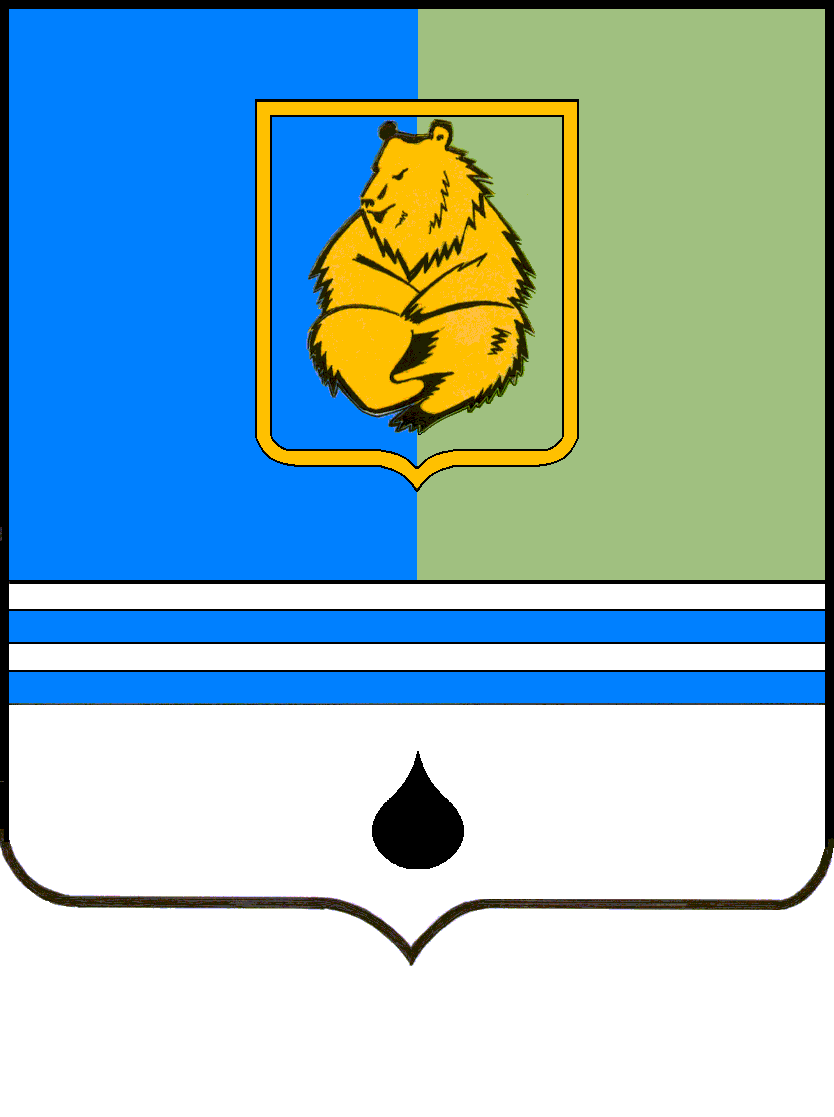 ПОСТАНОВЛЕНИЕАДМИНИСТРАЦИИ ГОРОДА КОГАЛЫМАХанты-Мансийского автономного округа - ЮгрыПОСТАНОВЛЕНИЕАДМИНИСТРАЦИИ ГОРОДА КОГАЛЫМАХанты-Мансийского автономного округа - ЮгрыПОСТАНОВЛЕНИЕАДМИНИСТРАЦИИ ГОРОДА КОГАЛЫМАХанты-Мансийского автономного округа - Югрыот [Дата документа] № [Номер документа]«Целевые показатели муниципальной программы№п/пНаименование целевого показателяДокумент – основаниеЗначение показателя по годамЗначение показателя по годамЗначение показателя по годамЗначение показателя по годамЗначение показателя по годамЗначение показателя по годамЗначение показателя по годамЗначение показателя по годамЗначение показателя по годам»;«Целевые показатели муниципальной программы№п/пНаименование целевого показателяДокумент – основаниеБазовое значение202320242025202620272028На момент окончания реализации муниципальной программыОтветственный исполнитель/ соисполнитель за достижение показателя»;«Целевые показатели муниципальной программыIОбъем жилищного строительства тыс. кв. метров. Постановление Правительства РФ от 03.04.2021 №542 «Об утверждении методик расчета показателей для оценки эффективности деятельности высших должностных лиц (руководителей высших исполнительных органов государственной власти) субъектов Российской Федерации и деятельности органов исполнительной власти субъектов Российской Федерации, а также о признании утратившими силу отдельных положений постановления Правительства Российской Федерации от 17.07.2019 г. №915»34,220,045,045,021,020,020,0171ОАиГ»;IIОбщее количество квадратных метров расселенного непригодного жилищного фонда, в млн. кв.м.Региональный проект «Обеспечение устойчивого сокращения непригодного для проживания жилищного фонда» национального проекта «Жилье городская среда» 0,00950,007*0,005*0,001*0,001*0,001*0,001*0,0016*ОАиГ,УпоЖПIIIОбщая площадь жилых помещений, приходящихся в среднем на 1 жителя,кв.м.Распоряжение Правительства ХМАО - Югры от 15.03.2013 №92-рп «Об оценке эффективности деятельности органов местного самоуправления городских округов и муниципальных районов Ханты-Мансийского автономного округа – Югры». 15,815,615,615,615,615,615,615,6ОАиГIVКоличество семей, улучшивших жилищные условия семейПостановление Правительства РФ от 03.04.2021 №542 «Об утверждении методик расчета показателей для оценки эффективности деятельности высших должностных лиц (руководителей высших исполнительных органов государственной власти) субъектов Российской Федерации и деятельности органов исполнительной власти субъектов Российской Федерации, а также о признании 488182*176*170*170*170*170*1038*ОАиГ,УпоЖП«Параметры финансового обеспечения муниципальной программыИсточники финансированияРасходы по годам (тыс. рублей)Расходы по годам (тыс. рублей)Расходы по годам (тыс. рублей)Расходы по годам (тыс. рублей)Расходы по годам (тыс. рублей)Расходы по годам (тыс. рублей)Расходы по годам (тыс. рублей)».».».Всего202320242025202620272028Всего2 010 318,50 1 096 856,40 180 357,70 183 276,10 183 276,10 183 276,10 183 276,10 Федеральный бюджет61 671,25 10 337,45 10 293,40 10 260,10 10 260,10 10 260,10 10 260,10 бюджет автономного округа1 222 905,99 886 802,59 65 070,60 67 758,20 67 758,20 67 758,20 67 758,20 бюджет города Когалыма722 511,26 196 486,36 104 993,70 105 257,80 105 257,80 105 257,80 105 257,80 бюджет города Когалыма выполнение условийсофинансирования3 230,00 3 230,00 0,00 0,00 0,00 0,00 0,00 от [Дата документа] № [Номер документа]Номер структурного элемента (основного мероприятия)Структурный элемент (основное мероприятие) муниципальной программыОтветственный исполнитель/соисполнитель, учреждение, организацияИсточники финансированияФинансовые затраты на реализацию, 
тыс. рублейФинансовые затраты на реализацию, 
тыс. рублейФинансовые затраты на реализацию, 
тыс. рублейФинансовые затраты на реализацию, 
тыс. рублейФинансовые затраты на реализацию, 
тыс. рублейФинансовые затраты на реализацию, 
тыс. рублейФинансовые затраты на реализацию, 
тыс. рублейНомер структурного элемента (основного мероприятия)Структурный элемент (основное мероприятие) муниципальной программыОтветственный исполнитель/соисполнитель, учреждение, организацияИсточники финансированиявсегов том числев том числев том числев том числев том числев том числеНомер структурного элемента (основного мероприятия)Структурный элемент (основное мероприятие) муниципальной программыОтветственный исполнитель/соисполнитель, учреждение, организацияИсточники финансированиявсего2023202420252026202720281234567891011Цель: Создание условий для развития жилищного строительства и обеспечение жильем отдельных категорий гражданЦель: Создание условий для развития жилищного строительства и обеспечение жильем отдельных категорий гражданЦель: Создание условий для развития жилищного строительства и обеспечение жильем отдельных категорий гражданЦель: Создание условий для развития жилищного строительства и обеспечение жильем отдельных категорий гражданЦель: Создание условий для развития жилищного строительства и обеспечение жильем отдельных категорий гражданЦель: Создание условий для развития жилищного строительства и обеспечение жильем отдельных категорий гражданЦель: Создание условий для развития жилищного строительства и обеспечение жильем отдельных категорий гражданЦель: Создание условий для развития жилищного строительства и обеспечение жильем отдельных категорий гражданЦель: Создание условий для развития жилищного строительства и обеспечение жильем отдельных категорий гражданЦель: Создание условий для развития жилищного строительства и обеспечение жильем отдельных категорий гражданЦель: Создание условий для развития жилищного строительства и обеспечение жильем отдельных категорий гражданЗадача №1 Развитие градостроительного регулирования в сфере жилищного строительстваЗадача №2 Строительство жилья и объектов инженерной инфраструктуры территорий, предназначенных для жилищного строительстваЗадача №1 Развитие градостроительного регулирования в сфере жилищного строительстваЗадача №2 Строительство жилья и объектов инженерной инфраструктуры территорий, предназначенных для жилищного строительстваЗадача №1 Развитие градостроительного регулирования в сфере жилищного строительстваЗадача №2 Строительство жилья и объектов инженерной инфраструктуры территорий, предназначенных для жилищного строительстваЗадача №1 Развитие градостроительного регулирования в сфере жилищного строительстваЗадача №2 Строительство жилья и объектов инженерной инфраструктуры территорий, предназначенных для жилищного строительстваЗадача №1 Развитие градостроительного регулирования в сфере жилищного строительстваЗадача №2 Строительство жилья и объектов инженерной инфраструктуры территорий, предназначенных для жилищного строительстваЗадача №1 Развитие градостроительного регулирования в сфере жилищного строительстваЗадача №2 Строительство жилья и объектов инженерной инфраструктуры территорий, предназначенных для жилищного строительстваЗадача №1 Развитие градостроительного регулирования в сфере жилищного строительстваЗадача №2 Строительство жилья и объектов инженерной инфраструктуры территорий, предназначенных для жилищного строительстваЗадача №1 Развитие градостроительного регулирования в сфере жилищного строительстваЗадача №2 Строительство жилья и объектов инженерной инфраструктуры территорий, предназначенных для жилищного строительстваЗадача №1 Развитие градостроительного регулирования в сфере жилищного строительстваЗадача №2 Строительство жилья и объектов инженерной инфраструктуры территорий, предназначенных для жилищного строительстваЗадача №1 Развитие градостроительного регулирования в сфере жилищного строительстваЗадача №2 Строительство жилья и объектов инженерной инфраструктуры территорий, предназначенных для жилищного строительстваЗадача №1 Развитие градостроительного регулирования в сфере жилищного строительстваЗадача №2 Строительство жилья и объектов инженерной инфраструктуры территорий, предназначенных для жилищного строительстваПодпрограмма 1 Содействие развитию жилищного строительстваПодпрограмма 1 Содействие развитию жилищного строительстваПодпрограмма 1 Содействие развитию жилищного строительстваПодпрограмма 1 Содействие развитию жилищного строительстваПодпрограмма 1 Содействие развитию жилищного строительстваПодпрограмма 1 Содействие развитию жилищного строительстваПодпрограмма 1 Содействие развитию жилищного строительстваПодпрограмма 1 Содействие развитию жилищного строительстваПодпрограмма 1 Содействие развитию жилищного строительстваПодпрограмма 1 Содействие развитию жилищного строительстваПодпрограмма 1 Содействие развитию жилищного строительстваПроектная частьПроектная частьПроектная частьПроектная частьПроектная частьПроектная частьПроектная частьПроектная частьПроектная частьПроектная частьПроектная частьП.1.1.Портфель проектов «Жилье и городская среда», региональный проект «Жилье»  (I, III, 4)ОАиГ/ УпоЖПвсего0,000,000,000,000,000,000,00П.1.1.Портфель проектов «Жилье и городская среда», региональный проект «Жилье»  (I, III, 4)ОАиГ/ УпоЖПфедеральный бюджет0,000,000,000,000,000,000,00П.1.1.Портфель проектов «Жилье и городская среда», региональный проект «Жилье»  (I, III, 4)ОАиГ/ УпоЖПбюджет автономного округа0,000,000,000,000,000,000,00П.1.1.Портфель проектов «Жилье и городская среда», региональный проект «Жилье»  (I, III, 4)ОАиГ/ УпоЖПбюджет города Когалыма0,000,000,000,000,000,000,00П.1.1.Портфель проектов «Жилье и городская среда», региональный проект «Жилье»  (I, III, 4)ОАиГ/ УпоЖПиные источники финансирования0,000,000,000,000,000,000,00П.1.2.Портфель проектов «Жилье и городская среда», региональный проект«Обеспечение устойчивогосокращения непригодного для проживания жилищногофонда» (II, 6)ОАиГ/ УпоЖПвсего0,000,000,000,000,000,000,00П.1.2.Портфель проектов «Жилье и городская среда», региональный проект«Обеспечение устойчивогосокращения непригодного для проживания жилищногофонда» (II, 6)ОАиГ/ УпоЖПфедеральный бюджет0,000,000,000,000,000,000,00П.1.2.Портфель проектов «Жилье и городская среда», региональный проект«Обеспечение устойчивогосокращения непригодного для проживания жилищногофонда» (II, 6)ОАиГ/ УпоЖПбюджет автономного округа0,000,000,000,000,000,000,00П.1.2.Портфель проектов «Жилье и городская среда», региональный проект«Обеспечение устойчивогосокращения непригодного для проживания жилищногофонда» (II, 6)ОАиГ/ УпоЖПбюджет города Когалыма0,000,000,000,000,000,000,00П.1.2.Портфель проектов «Жилье и городская среда», региональный проект«Обеспечение устойчивогосокращения непригодного для проживания жилищногофонда» (II, 6)ОАиГ/ УпоЖПиные источники финансирования0,000,000,000,000,000,000,00Процессная частьПроцессная частьПроцессная частьПроцессная частьПроцессная частьПроцессная частьПроцессная частьПроцессная частьПроцессная частьПроцессная частьПроцессная часть1.1.Реализация полномочий вобласти градостроительнойдеятельности (I,II)ОАиГвсего45 554,1515 356,156 039,606 039,606 039,606 039,606 039,601.1.Реализация полномочий вобласти градостроительнойдеятельности (I,II)ОАиГфедеральный бюджет0,000,000,000,000,000,000,001.1.Реализация полномочий вобласти градостроительнойдеятельности (I,II)ОАиГбюджет автономного округа32 976,005 496,005 496,005 496,005 496,005 496,005 496,001.1.Реализация полномочий вобласти градостроительнойдеятельности (I,II)ОАиГбюджет города Когалыма9 348,156 630,15543,60543,60543,60543,60543,601.1.Реализация полномочий вобласти градостроительнойдеятельности (I,II)ОАиГиные источники финансирования3 230,003 230,000,000,000,000,000,001.1.1.Разработка и внесениеизменений вградостроительнуюдокументацию городаКогалыма ОАиГвсего45 554,1515 356,156 039,606 039,606 039,606 039,606 039,601.1.1.Разработка и внесениеизменений вградостроительнуюдокументацию городаКогалыма ОАиГфедеральный бюджет0,000,000,000,000,000,000,001.1.1.Разработка и внесениеизменений вградостроительнуюдокументацию городаКогалыма ОАиГбюджет автономного округа32 976,005 496,005 496,005 496,005 496,005 496,005 496,001.1.1.Разработка и внесениеизменений вградостроительнуюдокументацию городаКогалыма ОАиГбюджет города Когалыма9 348,156 630,15543,60543,60543,60543,60543,601.1.1.Разработка и внесениеизменений вградостроительнуюдокументацию городаКогалыма ОАиГиные источники финансирования3 230,003 230,000,000,000,000,000,001.2.Проектирование и строительство систем инженерной инфраструктуры в целях обеспечения инженерной подготовки земельных участков, предназначенных для жилищного строительства (I) ОАиГ/МКУ «УКС г. Когалыма»всего3 993,703 993,700,000,000,000,000,001.2.Проектирование и строительство систем инженерной инфраструктуры в целях обеспечения инженерной подготовки земельных участков, предназначенных для жилищного строительства (I) ОАиГ/МКУ «УКС г. Когалыма»федеральный бюджет0,000,000,000,000,000,000,001.2.Проектирование и строительство систем инженерной инфраструктуры в целях обеспечения инженерной подготовки земельных участков, предназначенных для жилищного строительства (I) ОАиГ/МКУ «УКС г. Когалыма»бюджет автономного округа0,000,000,000,000,000,000,001.2.Проектирование и строительство систем инженерной инфраструктуры в целях обеспечения инженерной подготовки земельных участков, предназначенных для жилищного строительства (I) ОАиГ/МКУ «УКС г. Когалыма»бюджет города Когалыма3 993,703 993,700,000,000,000,000,001.2.Проектирование и строительство систем инженерной инфраструктуры в целях обеспечения инженерной подготовки земельных участков, предназначенных для жилищного строительства (I) ОАиГ/МКУ «УКС г. Когалыма»иные источники финансирования0,000,000,000,000,000,000,001.2.1.Магистральные  инженерные сети к жилым комплексам «Философский камень» и «ЛУКОЙЛ» и мкр. 11 в городе Когалыме (I) ОАиГ/МКУ «УКС г. Когалыма»всего3 993,703 993,700,000,000,000,000,001.2.1.Магистральные  инженерные сети к жилым комплексам «Философский камень» и «ЛУКОЙЛ» и мкр. 11 в городе Когалыме (I) ОАиГ/МКУ «УКС г. Когалыма»федеральный бюджет0,000,000,000,000,000,000,001.2.1.Магистральные  инженерные сети к жилым комплексам «Философский камень» и «ЛУКОЙЛ» и мкр. 11 в городе Когалыме (I) ОАиГ/МКУ «УКС г. Когалыма»бюджет автономного округа0,000,000,000,000,000,000,001.2.1.Магистральные  инженерные сети к жилым комплексам «Философский камень» и «ЛУКОЙЛ» и мкр. 11 в городе Когалыме (I) ОАиГ/МКУ «УКС г. Когалыма»бюджет города Когалыма3 993,703 993,700,000,000,000,000,001.2.1.Магистральные  инженерные сети к жилым комплексам «Философский камень» и «ЛУКОЙЛ» и мкр. 11 в городе Когалыме (I) ОАиГ/МКУ «УКС г. Когалыма»иные источники финансирования0,000,000,000,000,000,000,001.3.Приобретение жилья в целях реализации полномочий органов местного самоуправления в сфере жилищных отношений (I,III,4,2,8)ОАиГ/КУМИ/УпоЖПвсего1 261 168,71954 886,8152 903,5063 344,6063 344,6063 344,6063 344,601.3.Приобретение жилья в целях реализации полномочий органов местного самоуправления в сфере жилищных отношений (I,III,4,2,8)ОАиГ/КУМИ/УпоЖПфедеральный бюджет0,000,000,000,000,000,000,001.3.Приобретение жилья в целях реализации полномочий органов местного самоуправления в сфере жилищных отношений (I,III,4,2,8)ОАиГ/КУМИ/УпоЖПбюджет автономного округа1 147 663,10868 947,0048 142,1057 643,5057 643,5057 643,5057 643,501.3.Приобретение жилья в целях реализации полномочий органов местного самоуправления в сфере жилищных отношений (I,III,4,2,8)ОАиГ/КУМИ/УпоЖПбюджет города Когалыма113 505,6185 939,814 761,405 701,105 701,105 701,105 701,101.3.Приобретение жилья в целях реализации полномочий органов местного самоуправления в сфере жилищных отношений (I,III,4,2,8)ОАиГ/КУМИ/УпоЖПиные источники финансирования0,000,000,000,000,000,000,001.4.Освобождение земельных участков, планируемых для жилищного строительства и комплекса мероприятий по формированию земельных участков для индивидуального жилищного строительства.(6)МКУ «УЖКХ  г.Когалыма»всего14 795,547 307,847 487,700,000,000,000,001.4.Освобождение земельных участков, планируемых для жилищного строительства и комплекса мероприятий по формированию земельных участков для индивидуального жилищного строительства.(6)МКУ «УЖКХ  г.Когалыма»федеральный бюджет0,000,000,000,000,000,000,001.4.Освобождение земельных участков, планируемых для жилищного строительства и комплекса мероприятий по формированию земельных участков для индивидуального жилищного строительства.(6)МКУ «УЖКХ  г.Когалыма»бюджет автономного округа13 463,936 650,136 813,800,000,000,000,001.4.Освобождение земельных участков, планируемых для жилищного строительства и комплекса мероприятий по формированию земельных участков для индивидуального жилищного строительства.(6)МКУ «УЖКХ  г.Когалыма»бюджет города Когалыма1 331,61657,71673,900,000,000,000,001.4.Освобождение земельных участков, планируемых для жилищного строительства и комплекса мероприятий по формированию земельных участков для индивидуального жилищного строительства.(6)МКУ «УЖКХ  г.Когалыма»иные источники финансирования0,000,000,000,000,000,000,001.5.Мероприятие по приспособлению по решению органа местного самоуправления жилых помещений и общего имущества в многоквартирных домах с учетом потребностей инвалидов (7) ОАиГ /МКУ «УЖКХ г.Когалыма»всего1 326 108,45982 140,8566 430,8069 384,2069 384,2069 384,2069 384,201.5.Мероприятие по приспособлению по решению органа местного самоуправления жилых помещений и общего имущества в многоквартирных домах с учетом потребностей инвалидов (7) ОАиГ /МКУ «УЖКХ г.Когалыма»федеральный бюджет0,000,000,000,000,000,000,001.5.Мероприятие по приспособлению по решению органа местного самоуправления жилых помещений и общего имущества в многоквартирных домах с учетом потребностей инвалидов (7) ОАиГ /МКУ «УЖКХ г.Когалыма»бюджет автономного округа1 194 645,69881 635,7960 451,9063 139,5063 139,5063 139,5063 139,501.5.Мероприятие по приспособлению по решению органа местного самоуправления жилых помещений и общего имущества в многоквартирных домах с учетом потребностей инвалидов (7) ОАиГ /МКУ «УЖКХ г.Когалыма»бюджет города Когалыма128 232,7697 275,065 978,906 244,706 244,706 244,706 244,701.5.Мероприятие по приспособлению по решению органа местного самоуправления жилых помещений и общего имущества в многоквартирных домах с учетом потребностей инвалидов (7) ОАиГ /МКУ «УЖКХ г.Когалыма»иные источники финансирования3 230,003 230,000,000,000,000,000,00Итого по подпрограмме 1Итого по подпрограмме 1всего411 731,2467 763,6466 430,8069 384,2069 384,2069 384,2069 384,20Итого по подпрограмме 1Итого по подпрограмме 1федеральный бюджет0,000,000,000,000,000,000,00Итого по подпрограмме 1Итого по подпрограмме 1бюджет автономного округа363 954,6950 944,7960 451,9063 139,5063 139,5063 139,5063 139,50Итого по подпрограмме 1Итого по подпрограмме 1бюджет города Когалыма46 076,5515 118,855 978,906 244,706 244,706 244,706 244,70Итого по подпрограмме 1Итого по подпрограмме 1иные источники финансирования1 700,001 700,000,000,000,000,000,00В том числе:В том числе:В том числе:В том числе:В том числе:В том числе:В том числе:В том числе:В том числе:В том числе:В том числе:Проектная часть подпрограммы 1Проектная часть подпрограммы 1всего 0,000,000,000,000,000,000,00Проектная часть подпрограммы 1Проектная часть подпрограммы 1федеральный бюджет0,000,000,000,000,000,000,00Проектная часть подпрограммы 1Проектная часть подпрограммы 1бюджет автономного округа  0,000,000,000,000,000,000,00Проектная часть подпрограммы 1Проектная часть подпрограммы 1бюджет города Когалыма0,000,000,000,000,000,000,00Проектная часть подпрограммы 1Проектная часть подпрограммы 1иные источники финансирования0,000,000,000,000,000,000,00Процессная часть подпрограммы 1Процессная часть подпрограммы 1Процессная часть подпрограммы 1Процессная часть подпрограммы 1всеговсего1 326 108,451 326 108,45982 140,85982 140,8566 430,8066 430,8069 384,2069 384,2069 384,2069 384,2069 384,2069 384,2069 384,2069 384,20Процессная часть подпрограммы 1Процессная часть подпрограммы 1Процессная часть подпрограммы 1Процессная часть подпрограммы 1федеральный бюджетфедеральный бюджет0,000,000,000,000,000,000,000,000,000,000,000,000,000,00Процессная часть подпрограммы 1Процессная часть подпрограммы 1Процессная часть подпрограммы 1Процессная часть подпрограммы 1бюджет автономного округабюджет автономного округа1 194 645,691 194 645,69881 635,79881 635,7960 451,9060 451,9063 139,5063 139,5063 139,5063 139,5063 139,5063 139,5063 139,5063 139,50Процессная часть подпрограммы 1Процессная часть подпрограммы 1Процессная часть подпрограммы 1Процессная часть подпрограммы 1бюджет города Когалымабюджет города Когалыма128 232,76128 232,7697 275,0697 275,065 978,905 978,906 244,706 244,706 244,706 244,706 244,706 244,706 244,706 244,70Процессная часть подпрограммы 1Процессная часть подпрограммы 1Процессная часть подпрограммы 1Процессная часть подпрограммы 1иные источники финансированияиные источники финансирования3 230,003 230,003 230,003 230,000,000,000,000,000,000,000,000,000,000,00Задача №3 Оказание мер государственной поддержки на приобретение жилых помещений отдельным категориям гражданЗадача №3 Оказание мер государственной поддержки на приобретение жилых помещений отдельным категориям гражданЗадача №3 Оказание мер государственной поддержки на приобретение жилых помещений отдельным категориям гражданЗадача №3 Оказание мер государственной поддержки на приобретение жилых помещений отдельным категориям гражданЗадача №3 Оказание мер государственной поддержки на приобретение жилых помещений отдельным категориям гражданЗадача №3 Оказание мер государственной поддержки на приобретение жилых помещений отдельным категориям гражданЗадача №3 Оказание мер государственной поддержки на приобретение жилых помещений отдельным категориям гражданЗадача №3 Оказание мер государственной поддержки на приобретение жилых помещений отдельным категориям гражданЗадача №3 Оказание мер государственной поддержки на приобретение жилых помещений отдельным категориям гражданЗадача №3 Оказание мер государственной поддержки на приобретение жилых помещений отдельным категориям гражданЗадача №3 Оказание мер государственной поддержки на приобретение жилых помещений отдельным категориям гражданЗадача №3 Оказание мер государственной поддержки на приобретение жилых помещений отдельным категориям гражданЗадача №3 Оказание мер государственной поддержки на приобретение жилых помещений отдельным категориям гражданЗадача №3 Оказание мер государственной поддержки на приобретение жилых помещений отдельным категориям гражданЗадача №3 Оказание мер государственной поддержки на приобретение жилых помещений отдельным категориям гражданЗадача №3 Оказание мер государственной поддержки на приобретение жилых помещений отдельным категориям гражданЗадача №3 Оказание мер государственной поддержки на приобретение жилых помещений отдельным категориям гражданЗадача №3 Оказание мер государственной поддержки на приобретение жилых помещений отдельным категориям гражданЗадача №3 Оказание мер государственной поддержки на приобретение жилых помещений отдельным категориям гражданЗадача №3 Оказание мер государственной поддержки на приобретение жилых помещений отдельным категориям гражданПодпрограмма 2 «Обеспечение мерами финансовой поддержки по улучшению жилищных условий отдельных категорий граждан»Подпрограмма 2 «Обеспечение мерами финансовой поддержки по улучшению жилищных условий отдельных категорий граждан»Подпрограмма 2 «Обеспечение мерами финансовой поддержки по улучшению жилищных условий отдельных категорий граждан»Подпрограмма 2 «Обеспечение мерами финансовой поддержки по улучшению жилищных условий отдельных категорий граждан»Подпрограмма 2 «Обеспечение мерами финансовой поддержки по улучшению жилищных условий отдельных категорий граждан»Подпрограмма 2 «Обеспечение мерами финансовой поддержки по улучшению жилищных условий отдельных категорий граждан»Подпрограмма 2 «Обеспечение мерами финансовой поддержки по улучшению жилищных условий отдельных категорий граждан»Подпрограмма 2 «Обеспечение мерами финансовой поддержки по улучшению жилищных условий отдельных категорий граждан»Подпрограмма 2 «Обеспечение мерами финансовой поддержки по улучшению жилищных условий отдельных категорий граждан»Подпрограмма 2 «Обеспечение мерами финансовой поддержки по улучшению жилищных условий отдельных категорий граждан»Подпрограмма 2 «Обеспечение мерами финансовой поддержки по улучшению жилищных условий отдельных категорий граждан»Подпрограмма 2 «Обеспечение мерами финансовой поддержки по улучшению жилищных условий отдельных категорий граждан»Подпрограмма 2 «Обеспечение мерами финансовой поддержки по улучшению жилищных условий отдельных категорий граждан»Подпрограмма 2 «Обеспечение мерами финансовой поддержки по улучшению жилищных условий отдельных категорий граждан»Подпрограмма 2 «Обеспечение мерами финансовой поддержки по улучшению жилищных условий отдельных категорий граждан»Подпрограмма 2 «Обеспечение мерами финансовой поддержки по улучшению жилищных условий отдельных категорий граждан»Подпрограмма 2 «Обеспечение мерами финансовой поддержки по улучшению жилищных условий отдельных категорий граждан»Подпрограмма 2 «Обеспечение мерами финансовой поддержки по улучшению жилищных условий отдельных категорий граждан»Подпрограмма 2 «Обеспечение мерами финансовой поддержки по улучшению жилищных условий отдельных категорий граждан»Подпрограмма 2 «Обеспечение мерами финансовой поддержки по улучшению жилищных условий отдельных категорий граждан»Процессная частьПроцессная частьПроцессная частьПроцессная частьПроцессная частьПроцессная частьПроцессная частьПроцессная частьПроцессная частьПроцессная частьПроцессная частьПроцессная частьПроцессная частьПроцессная частьПроцессная частьПроцессная частьПроцессная частьПроцессная частьПроцессная частьПроцессная часть2.1.«Обеспечение жильем молодых семей» государственной программы Российской Федерации «Обеспечение доступным и комфортным жильем и коммунальными услугами граждан Российской Федерации» (3,1,8)ОАиГ/УпоЖПвсеговсего31 467,85 31 467,85 5 800,35 5 800,35 5 161,50 5 161,50 5 126,50 5 126,50 5 126,50 5 126,50 5 126,50 5 126,50 5 126,50 5 126,50 2.1.«Обеспечение жильем молодых семей» государственной программы Российской Федерации «Обеспечение доступным и комфортным жильем и коммунальными услугами граждан Российской Федерации» (3,1,8)ОАиГ/УпоЖПфедеральный бюджетфедеральный бюджет1 671,25 1 671,25 337,448337,448293,4293,4260,1260,1260,1260,1260,1260,1260,1260,12.1.«Обеспечение жильем молодых семей» государственной программы Российской Федерации «Обеспечение доступным и комфортным жильем и коммунальными услугами граждан Российской Федерации» (3,1,8)ОАиГ/УпоЖПбюджет автономного округабюджет автономного округа28 208,10 28 208,10 5 158,105 158,104 610,004 610,004 610,004 610,004 610,004 610,004 610,004 610,004 610,004 610,002.1.«Обеспечение жильем молодых семей» государственной программы Российской Федерации «Обеспечение доступным и комфортным жильем и коммунальными услугами граждан Российской Федерации» (3,1,8)ОАиГ/УпоЖПбюджет города Когалымабюджет города Когалыма1 588,50 1 588,50 304,8304,8258,1258,1256,4256,4256,4256,4256,4256,4256,4256,42.1.«Обеспечение жильем молодых семей» государственной программы Российской Федерации «Обеспечение доступным и комфортным жильем и коммунальными услугами граждан Российской Федерации» (3,1,8)ОАиГ/УпоЖПиные источники финансированияиные источники финансирования0,00 0,00 0,00 0,00 0,00 0,00 0,00 0,00 0,00 0,00 0,00 0,00 0,00 0,00 2.2.Улучшение жилищных условий ветеранов Великой Отечественной войны, ветеранов боевых действий, инвалидов и семей, имеющих детей-инвалидов, вставших на учет в качестве нуждающихся в жилых помещениях до1 января 2005 года.(3,1,8)ОАиГ/УпоЖПвсеговсего48 000,0048 000,008 000,008 000,008 000,008 000,008 000,008 000,008 000,008 000,008 000,008 000,008 000,008 000,002.2.Улучшение жилищных условий ветеранов Великой Отечественной войны, ветеранов боевых действий, инвалидов и семей, имеющих детей-инвалидов, вставших на учет в качестве нуждающихся в жилых помещениях до1 января 2005 года.(3,1,8)ОАиГ/УпоЖПфедеральный бюджетфедеральный бюджет48 000,0048 000,008 000,008 000,008 000,008 000,008 000,008 000,008 000,008 000,008 000,008 000,008 000,008 000,002.2.Улучшение жилищных условий ветеранов Великой Отечественной войны, ветеранов боевых действий, инвалидов и семей, имеющих детей-инвалидов, вставших на учет в качестве нуждающихся в жилых помещениях до1 января 2005 года.(3,1,8)ОАиГ/УпоЖПбюджет автономного округабюджет автономного округа0,000,000,000,000,000,000,000,000,000,000,000,000,000,002.2.Улучшение жилищных условий ветеранов Великой Отечественной войны, ветеранов боевых действий, инвалидов и семей, имеющих детей-инвалидов, вставших на учет в качестве нуждающихся в жилых помещениях до1 января 2005 года.(3,1,8)ОАиГ/УпоЖПбюджет города Когалымабюджет города Когалыма0,000,000,000,000,000,000,000,000,000,000,000,000,000,002.2.Улучшение жилищных условий ветеранов Великой Отечественной войны, ветеранов боевых действий, инвалидов и семей, имеющих детей-инвалидов, вставших на учет в качестве нуждающихся в жилых помещениях до1 января 2005 года.(3,1,8)ОАиГ/УпоЖПиные источники финансированияиные источники финансирования0,000,000,000,000,000,000,000,000,000,000,000,000,000,002.3.Реализация полномочий по обеспечению жилыми помещениями отдельных категорий граждан (1,8)ОАиГ / УпоЖП/ МКУ «УОДОМС»всего 12 052,20 2 008,70 2 008,70 2 008,70 2 008,70 2 008,70 2 008,70 2.3.Реализация полномочий по обеспечению жилыми помещениями отдельных категорий граждан (1,8)ОАиГ / УпоЖП/ МКУ «УОДОМС»федеральный бюджет12 000,00 2 000,00 2 000,00 2 000,00 2 000,00 2 000,00 2 000,00 2.3.Реализация полномочий по обеспечению жилыми помещениями отдельных категорий граждан (1,8)ОАиГ / УпоЖП/ МКУ «УОДОМС»бюджет автономного округа  52,20 8,70 8,70 8,70 8,70 8,70 8,70 2.3.Реализация полномочий по обеспечению жилыми помещениями отдельных категорий граждан (1,8)ОАиГ / УпоЖП/ МКУ «УОДОМС»бюджет города Когалыма0,00 0,00 0,00 0,00 0,00 0,00 0,00 2.3.Реализация полномочий по обеспечению жилыми помещениями отдельных категорий граждан (1,8)ОАиГ / УпоЖП/ МКУ «УОДОМС»иные источники финансирования0,00 0,00 0,00 0,00 0,00 0,00 0,00 Итого по подпрограмме №2Итого по подпрограмме №2ОАиГ/УпоЖП/ МКУ «УОДОМС»всего 91 520,05 15 809,05 15 170,20 15 135,20 15 135,20 15 135,20 15 135,20 Итого по подпрограмме №2Итого по подпрограмме №2ОАиГ/УпоЖП/ МКУ «УОДОМС»федеральный бюджет61 671,25 10 337,45 10 293,40 10 260,10 10 260,10 10 260,10 10 260,10 Итого по подпрограмме №2Итого по подпрограмме №2ОАиГ/УпоЖП/ МКУ «УОДОМС»бюджет автономного округа  28 260,30 5 166,80 4 618,70 4 618,70 4 618,70 4 618,70 4 618,70 Итого по подпрограмме №2Итого по подпрограмме №2ОАиГ/УпоЖП/ МКУ «УОДОМС»бюджет города Когалыма1 588,50 304,80 258,10 256,40 256,40 256,40 256,40 Итого по подпрограмме №2Итого по подпрограмме №2ОАиГ/УпоЖП/ МКУ «УОДОМС»иные источники финансирования0,00 0,00 0,00 0,00 0,00 0,00 0,00 В том числе:В том числе:В том числе:В том числе:В том числе:В том числе:В том числе:В том числе:В том числе:В том числе:В том числе:Процессная часть подпрограммы 2Процессная часть подпрограммы 2ОАиГ/УпоЖП/ МКУ «УОДОМС»всего 91 814,00 16 103,00 15 170,20 15 135,20 15 135,20 15 135,20 15 135,20 Процессная часть подпрограммы 2Процессная часть подпрограммы 2ОАиГ/УпоЖП/ МКУ «УОДОМС»федеральный бюджет61 689,30 10 355,50 10 293,40 10 260,10 10 260,10 10 260,10 10 260,10 Процессная часть подпрограммы 2Процессная часть подпрограммы 2ОАиГ/УпоЖП/ МКУ «УОДОМС»бюджет автономного округа  28 536,20 5 442,70 4 618,70 4 618,70 4 618,70 4 618,70 4 618,70 Процессная часть подпрограммы 2Процессная часть подпрограммы 2ОАиГ/УпоЖП/ МКУ «УОДОМС»бюджет города Когалыма1 588,50 304,80 258,10 256,40 256,40 256,40 256,40 Процессная часть подпрограммы 2Процессная часть подпрограммы 2ОАиГ/УпоЖП/ МКУ «УОДОМС»иные источники финансирования0,00 0,00 0,00 0,00 0,00 0,00 0,00 Задача №4 Обеспечение условий для выполнения функций, возложенных на структурные подразделения Администрации города Когалыма и казенные учреждения города КогалымаЗадача №4 Обеспечение условий для выполнения функций, возложенных на структурные подразделения Администрации города Когалыма и казенные учреждения города КогалымаЗадача №4 Обеспечение условий для выполнения функций, возложенных на структурные подразделения Администрации города Когалыма и казенные учреждения города КогалымаЗадача №4 Обеспечение условий для выполнения функций, возложенных на структурные подразделения Администрации города Когалыма и казенные учреждения города КогалымаЗадача №4 Обеспечение условий для выполнения функций, возложенных на структурные подразделения Администрации города Когалыма и казенные учреждения города КогалымаЗадача №4 Обеспечение условий для выполнения функций, возложенных на структурные подразделения Администрации города Когалыма и казенные учреждения города КогалымаЗадача №4 Обеспечение условий для выполнения функций, возложенных на структурные подразделения Администрации города Когалыма и казенные учреждения города КогалымаЗадача №4 Обеспечение условий для выполнения функций, возложенных на структурные подразделения Администрации города Когалыма и казенные учреждения города КогалымаЗадача №4 Обеспечение условий для выполнения функций, возложенных на структурные подразделения Администрации города Когалыма и казенные учреждения города КогалымаЗадача №4 Обеспечение условий для выполнения функций, возложенных на структурные подразделения Администрации города Когалыма и казенные учреждения города КогалымаЗадача №4 Обеспечение условий для выполнения функций, возложенных на структурные подразделения Администрации города Когалыма и казенные учреждения города КогалымаПодпрограмма 3 «Организационное обеспечение деятельности структурных подразделений Администрации города Когалыма и казенных учреждений города Когалыма»Подпрограмма 3 «Организационное обеспечение деятельности структурных подразделений Администрации города Когалыма и казенных учреждений города Когалыма»Подпрограмма 3 «Организационное обеспечение деятельности структурных подразделений Администрации города Когалыма и казенных учреждений города Когалыма»Подпрограмма 3 «Организационное обеспечение деятельности структурных подразделений Администрации города Когалыма и казенных учреждений города Когалыма»Подпрограмма 3 «Организационное обеспечение деятельности структурных подразделений Администрации города Когалыма и казенных учреждений города Когалыма»Подпрограмма 3 «Организационное обеспечение деятельности структурных подразделений Администрации города Когалыма и казенных учреждений города Когалыма»Подпрограмма 3 «Организационное обеспечение деятельности структурных подразделений Администрации города Когалыма и казенных учреждений города Когалыма»Подпрограмма 3 «Организационное обеспечение деятельности структурных подразделений Администрации города Когалыма и казенных учреждений города Когалыма»Подпрограмма 3 «Организационное обеспечение деятельности структурных подразделений Администрации города Когалыма и казенных учреждений города Когалыма»Подпрограмма 3 «Организационное обеспечение деятельности структурных подразделений Администрации города Когалыма и казенных учреждений города Когалыма»Подпрограмма 3 «Организационное обеспечение деятельности структурных подразделений Администрации города Когалыма и казенных учреждений города Когалыма»Процессная частьПроцессная частьПроцессная частьПроцессная частьПроцессная частьПроцессная частьПроцессная частьПроцессная частьПроцессная частьПроцессная частьПроцессная часть3.1.Обеспечение деятельности отдела архитектуры и градостроительства Администрации города Когалыма(I-IV)ОАиГвсего 52 417,70 8 785,20 8 726,50 8 726,50 8 726,50 8 726,50 8 726,50 3.1.Обеспечение деятельности отдела архитектуры и градостроительства Администрации города Когалыма(I-IV)ОАиГфедеральный бюджет0,00 0,00 0,00 0,00 0,00 0,00 0,00 3.1.Обеспечение деятельности отдела архитектуры и градостроительства Администрации города Когалыма(I-IV)ОАиГбюджет автономного округа  0,00 0,00 0,00 0,00 0,00 0,00 0,00 3.1.Обеспечение деятельности отдела архитектуры и градостроительства Администрации города Когалыма(I-IV)ОАиГбюджет города Когалыма52 417,70 8 785,20 8 726,50 8 726,50 8 726,50 8 726,50 8 726,50 3.1.Обеспечение деятельности отдела архитектуры и градостроительства Администрации города Когалыма(I-IV)ОАиГиные источники финансирования0,00 0,00 0,00 0,00 0,00 0,00 0,00 3.2.Обеспечение деятельности управления по жилищной политике Администрации города Когалыма (I-IV)ОАиГ/УпоЖПвсего 95 791,80 15 965,30 15 965,30 15 965,30 15 965,30 15 965,30 15 965,30 3.2.Обеспечение деятельности управления по жилищной политике Администрации города Когалыма (I-IV)ОАиГ/УпоЖПфедеральный бюджет0,00 0,00 0,00 0,00 0,00 0,00 0,00 3.2.Обеспечение деятельности управления по жилищной политике Администрации города Когалыма (I-IV)ОАиГ/УпоЖПбюджет автономного округа  0,00 0,00 0,00 0,00 0,00 0,00 0,00 3.2.Обеспечение деятельности управления по жилищной политике Администрации города Когалыма (I-IV)ОАиГ/УпоЖПбюджет города Когалыма95 791,80 15 965,30 15 965,30 15 965,30 15 965,30 15 965,30 15 965,30 3.2.Обеспечение деятельности управления по жилищной политике Администрации города Когалыма (I-IV)ОАиГ/УпоЖПиные источники финансирования0,00 0,00 0,00 0,00 0,00 0,00 0,00 3.3.Обеспечение деятельности Муниципального казённого учреждения «Управление капитального строительства города Когалыма» (I-IV)ОАиГ/МУ «УКС г. Когалыма»всего 444 480,50 74 156,00 74 064,90 74 064,90 74 064,90 74 064,90 74 064,90 3.3.Обеспечение деятельности Муниципального казённого учреждения «Управление капитального строительства города Когалыма» (I-IV)ОАиГ/МУ «УКС г. Когалыма»федеральный бюджет0,00 0,00 0,00 0,00 0,00 0,00 0,00 3.3.Обеспечение деятельности Муниципального казённого учреждения «Управление капитального строительства города Когалыма» (I-IV)ОАиГ/МУ «УКС г. Когалыма»бюджет автономного округа  0,00 0,00 0,00 0,00 0,00 0,00 0,00 3.3.Обеспечение деятельности Муниципального казённого учреждения «Управление капитального строительства города Когалыма» (I-IV)ОАиГ/МУ «УКС г. Когалыма»бюджет города Когалыма444 480,50 74 156,00 74 064,90 74 064,90 74 064,90 74 064,90 74 064,90 3.3.Обеспечение деятельности Муниципального казённого учреждения «Управление капитального строительства города Когалыма» (I-IV)ОАиГ/МУ «УКС г. Когалыма»иные источники финансирования0,00 0,00 0,00 0,00 0,00 0,00 0,00 Итого по подпрограмме 3Итого по подпрограмме 3ОАиГ/УпоЖП/ МУ «УКСг. Когалыма»всего 383 792,70 62 176,10 39 657,90 64 349,70 64 349,70 64 349,70 64 349,70 Итого по подпрограмме 3Итого по подпрограмме 3ОАиГ/УпоЖП/ МУ «УКСг. Когалыма»федеральный бюджет0,00 0,00 39 657,90 0,00 0,00 0,00 0,00 Итого по подпрограмме 3Итого по подпрограмме 3ОАиГ/УпоЖП/ МУ «УКСг. Когалыма»бюджет автономного округа  0,00 0,00 0,00 0,00 0,00 0,00 0,00 Итого по подпрограмме 3Итого по подпрограмме 3ОАиГ/УпоЖП/ МУ «УКСг. Когалыма»бюджет города Когалыма383 792,70 62 176,10 64 217,80 64 349,70 64 349,70 64 349,70 64 349,70 Итого по подпрограмме 3Итого по подпрограмме 3ОАиГ/УпоЖП/ МУ «УКСг. Когалыма»иные источники финансирования0,00 0,00 0,00 0,00 0,00 0,00 0,00 В том числе:В том числе:В том числе:В том числе:В том числе:В том числе:В том числе:В том числе:В том числе:В том числе:В том числе:Процессная часть подпрограммы 3Процессная часть подпрограммы 3всего 592 690,00 98 906,50 39 657,90 98 756,70 98 756,70 98 756,70 98 756,70 Процессная часть подпрограммы 3Процессная часть подпрограммы 3федеральный бюджет0,00 0,00 39 657,90 0,00 0,00 0,00 0,00 Процессная часть подпрограммы 3Процессная часть подпрограммы 3бюджет автономного округа  0,00 0,00 0,00 0,00 0,00 0,00 0,00 Процессная часть подпрограммы 3Процессная часть подпрограммы 3бюджет города Когалыма592 690,00 98 906,50 98 756,70 98 756,70 98 756,70 98 756,70 98 756,70 Процессная часть подпрограммы 3Процессная часть подпрограммы 3иные источники финансирования0,00 0,00 0,00 0,00 0,00 0,00 0,00 Проектная часть в целом по муниципальной программеПроектная часть в целом по муниципальной программевсего 0,000,000,000,000,000,000,00Проектная часть в целом по муниципальной программеПроектная часть в целом по муниципальной программефедеральный бюджет0,000,000,000,000,000,000,00Проектная часть в целом по муниципальной программеПроектная часть в целом по муниципальной программебюджет автономного округа  0,000,000,000,000,000,000,00Проектная часть в целом по муниципальной программеПроектная часть в целом по муниципальной программебюджет города Когалыма0,000,000,000,000,000,000,00Проектная часть в целом по муниципальной программеПроектная часть в целом по муниципальной программеиные источники финансирования0,000,000,000,000,000,000,00В том числе:В том числе:В том числе:В том числе:В том числе:В том числе:В том числе:В том числе:В том числе:В том числе:В том числе:Портфель проектов «Жилье и городская среда»Портфель проектов «Жилье и городская среда»всего 0,000,000,000,000,000,000,00Портфель проектов «Жилье и городская среда»Портфель проектов «Жилье и городская среда»федеральный бюджет0,000,000,000,000,000,000,00Портфель проектов «Жилье и городская среда»Портфель проектов «Жилье и городская среда»бюджет автономного округа  0,000,000,000,000,000,000,00Портфель проектов «Жилье и городская среда»Портфель проектов «Жилье и городская среда»бюджет города Когалыма0,000,000,000,000,000,000,00Портфель проектов «Жилье и городская среда»Портфель проектов «Жилье и городская среда»иные источники финансирования0,000,000,000,000,000,000,00Процессная часть в целом помуниципальной программеПроцессная часть в целом помуниципальной программевсего 2 010 318,50 1 096 856,40 180 357,70 183 276,10 183 276,10 183 276,10 183 276,10 Процессная часть в целом помуниципальной программеПроцессная часть в целом помуниципальной программефедеральный бюджет61 671,25 10 337,45 10 293,40 10 260,10 10 260,10 10 260,10 10 260,10 Процессная часть в целом помуниципальной программеПроцессная часть в целом помуниципальной программебюджет автономного округа  1 222 905,99 886 802,59 65 070,60 67 758,20 67 758,20 67 758,20 67 758,20 Процессная часть в целом помуниципальной программеПроцессная часть в целом помуниципальной программебюджет города Когалыма722 511,26 196 486,36 104 993,70 105 257,80 105 257,80 105 257,80 105 257,80 Процессная часть в целом помуниципальной программеПроцессная часть в целом помуниципальной программеиные источники финансирования3 230,00 3 230,00 0,00 0,00 0,00 0,00 0,00 Всего по муниципальной программе Всего по муниципальной программе всего 2 010 318,50 1 096 856,40 180 357,70 183 276,10 183 276,10 183 276,10 183 276,10 Всего по муниципальной программе Всего по муниципальной программе федеральный бюджет61 671,25 10 337,45 10 293,40 10 260,10 10 260,10 10 260,10 10 260,10 Всего по муниципальной программе Всего по муниципальной программе бюджет автономного округа  1 222 905,99 886 802,59 65 070,60 67 758,20 67 758,20 67 758,20 67 758,20 Всего по муниципальной программе Всего по муниципальной программе бюджет города Когалыма722 511,26 196 486,36 104 993,70 105 257,80 105 257,80 105 257,80 105 257,80 Всего по муниципальной программе Всего по муниципальной программе иные источники финансирования3 230,00 3 230,00 0,00 0,00 0,00 0,00 0,00 В том числе:В том числе:В том числе:В том числе:В том числе:В том числе:В том числе:В том числе:В том числе:В том числе:В том числе:Инвестиции в объекты муниципальной собственностиИнвестиции в объекты муниципальной собственностивсего 1 271 465,51954 886,8155 758,7065 205,0065 205,0065 205,0065 205,00Инвестиции в объекты муниципальной собственностиИнвестиции в объекты муниципальной собственностифедеральный бюджет0,000,000000Инвестиции в объекты муниципальной собственностиИнвестиции в объекты муниципальной собственностибюджет автономного округа  1 157 033,40868 947,0050 740,4059 336,5059 336,5059 336,5059 336,50Инвестиции в объекты муниципальной собственностиИнвестиции в объекты муниципальной собственностибюджет города Когалыма114 432,1185 939,815 018,305 868,505 868,505 868,505 868,50Инвестиции в объекты муниципальной собственностиИнвестиции в объекты муниципальной собственностииные источники финансирования0,000,000,00000Прочие расходыПрочие расходывсего 738 852,99 141 969,59 124 599,00 118 071,10 118 071,10 118 071,10 118 071,10 Прочие расходыПрочие расходыфедеральный бюджет61 671,25 10 337,45 10 293,40 10 260,10 10 260,10 10 260,10 10 260,10 Прочие расходыПрочие расходыбюджет автономного округа  65 872,59 17 855,59 14 330,20 8 421,70 8 421,70 8 421,70 8 421,70 Прочие расходыПрочие расходыбюджет города Когалыма608 079,15 110 546,55 99 975,40 99 389,30 99 389,30 99 389,30 99 389,30 Прочие расходыПрочие расходыиные источники финансирования3 230,00 3 230,00 0,00 0,00 0,00 0,00 В том числе:В том числе:В том числе:В том числе:В том числе:В том числе:В том числе:В том числе:В том числе:В том числе:В том числе:Ответственный исполнитель (ОАиГ)всего97 971,85 24 141,35 14 766,10 14 766,10 14 766,10 14 766,10 14 766,10 14 766,10 Ответственный исполнитель (ОАиГ)федеральный бюджет0,00 0,00 0,00 0,00 0,00 0,00 0,00 0,00 Ответственный исполнитель (ОАиГ)бюджет автономного округа32 976,00 5 496,00 5 496,00 5 496,00 5 496,00 5 496,00 5 496,00 5 496,00 Ответственный исполнитель (ОАиГ)бюджет города Когалыма61 765,85 15 415,35 9 270,10 9 270,10 9 270,10 9 270,10 9 270,10 9 270,10 Ответственный исполнитель (ОАиГ)иные источники финансирования3 230,00 3 230,00 0,00 0,00 0,00 0,00 0,00 0,00 Соисполнитель 1 (УпоЖП)всего187 259,65 31 765,65 31 126,80 31 126,80 31 091,80 31 091,80 31 091,80 31 091,80 Соисполнитель 1 (УпоЖП)федеральный бюджет61 671,25 10 337,45 10 293,40 10 293,40 10 260,10 10 260,10 10 260,10 10 260,10 Соисполнитель 1 (УпоЖП)бюджет автономного округа28 208,10 5 158,10 4 610,00 4 610,00 4 610,00 4 610,00 4 610,00 4 610,00 Соисполнитель 1 (УпоЖП)бюджет города Когалыма97 380,30 16 270,10 16 223,40 16 223,40 16 221,70 16 221,70 16 221,70 16 221,70 Соисполнитель 1 (УпоЖП)иные источники финансирования0,00 0,00 0,00 0,00 0,00 0,00 0,00 0,00 Соисполнитель 2 (МКУ «УКС г. Когалыма»)всего448 474,20 78 149,70 74 064,90 74 064,90 74 064,90 74 064,90 74 064,90 74 064,90 Соисполнитель 2 (МКУ «УКС г. Когалыма»)федеральный бюджет0,00 0,00 0,00 0,00 0,00 0,00 0,00 0,00 Соисполнитель 2 (МКУ «УКС г. Когалыма»)бюджет автономного округа0,00 0,00 0,00 0,00 0,00 0,00 0,00 0,00 Соисполнитель 2 (МКУ «УКС г. Когалыма»)бюджет города Когалыма448 474,20 78 149,70 74 064,90 74 064,90 74 064,90 74 064,90 74 064,90 74 064,90 Соисполнитель 2 (МКУ «УКС г. Когалыма»)иные источники финансирования0,00 0,00 0,00 0,00 0,00 0,00 0,00 0,00 Соисполнитель3 (КУМИ)всего1 261 168,71954 886,8152 903,5052 903,5063 344,6063 344,6063 344,6063 344,60Соисполнитель3 (КУМИ)федеральный бюджет0,000,000,000,000,000,000,000,00Соисполнитель3 (КУМИ)бюджет автономного округа1 147 663,10868 947,0048 142,1048 142,1057 643,5057 643,5057 643,5057 643,50Соисполнитель3 (КУМИ)бюджет города Когалыма113 505,6185 939,814 761,404 761,405 701,105 701,105 701,105 701,10Соисполнитель3 (КУМИ)иные источники финансирования0,000,000,000,000,000,000,000,00Соисполнитель 4 (МКУ «УОДОМС»)всего52,28,78,78,78,78,78,78,7Соисполнитель 4 (МКУ «УОДОМС»)федеральный бюджет0,000,000,000,000,000,000,000,00Соисполнитель 4 (МКУ «УОДОМС»)бюджет автономного округа52,28,78,78,78,78,78,78,7Соисполнитель 4 (МКУ «УОДОМС»)бюджет города Когалыма0,000,000,000,000,000,000,000,00Соисполнитель 4 (МКУ «УОДОМС»)иные источники финансирования0,000,000,000,000,000,000,000,00Соисполнитель 5 (МКУ «УЖКХ  г.Когалыма»)всего15 391,907 904,207 487,707 487,700,000,000,000,00Соисполнитель 5 (МКУ «УЖКХ  г.Когалыма»)федеральный бюджет0,000,000,000,000,000,000,000,00Соисполнитель 5 (МКУ «УЖКХ  г.Когалыма»)бюджет автономного округа14 006,607 192,806 813,806 813,800,000,000,000,00Соисполнитель 5 (МКУ «УЖКХ  г.Когалыма»)бюджет города Когалыма1 385,30711,40673,90673,900,000,000,000,00Соисполнитель 5 (МКУ «УЖКХ  г.Когалыма»)иные источники финансирования0,000,000,000,000,000,000,000,00№п/пНаименование объекта (инвестиционного проекта)МощностьСрок строительства, проектированияИсточник финансирования123451Магистральные  инженерные сети к жилым комплексам «Философский камень» и «ЛУКОЙЛ» и мкр. 11 в городе Когалыме1 588,99 м2022-2023*бюджет города Когалыма